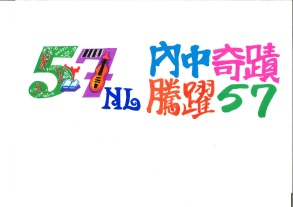 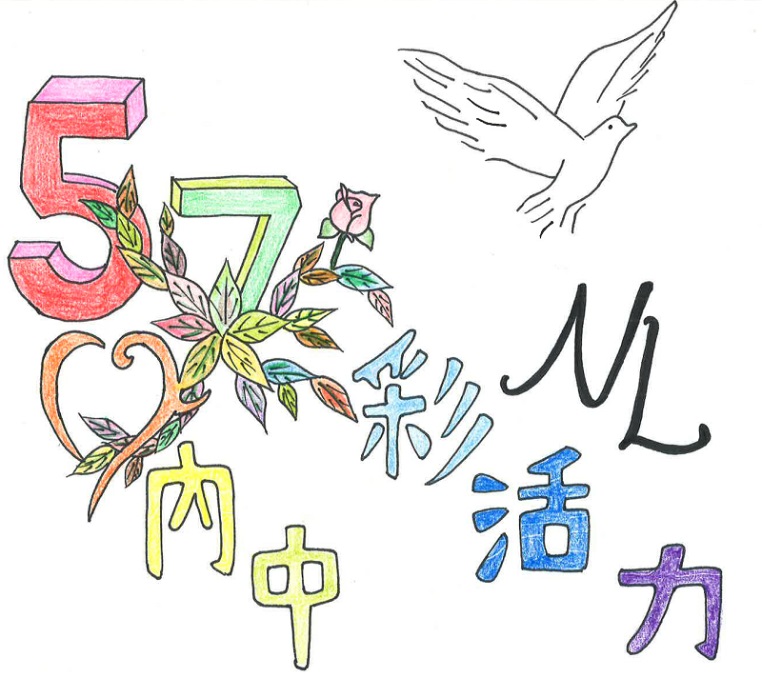 第一名：908潘思霖（內中奇蹟，騰躍57）第二名：821張定瑋（５愛內中，7彩活力）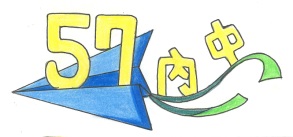 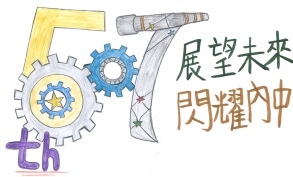 第三名：912謝禔恩（擁抱希望，夢想啟航）第四名：811 田馨妤（展望未來，閃耀內中）